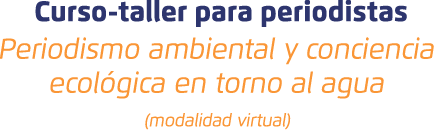 Ficha de inscripciónNombres y apellidos:DNI:Región:Edad:Correo:Teléfono:Medio de comunicación al cual pertenece:Motivación para iniciar el curso-taller:Marque con una (x) la opción que considere:(____) Acceso a TICs: Infraestructura (computadora, celular, tablet) (____) Acceso a tecnología (internet y cable) (____) Uso de redes (FB, Wasap, etc.)(____) Conocimiento de redes: Facebook, Twitter, entre otras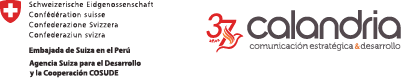 